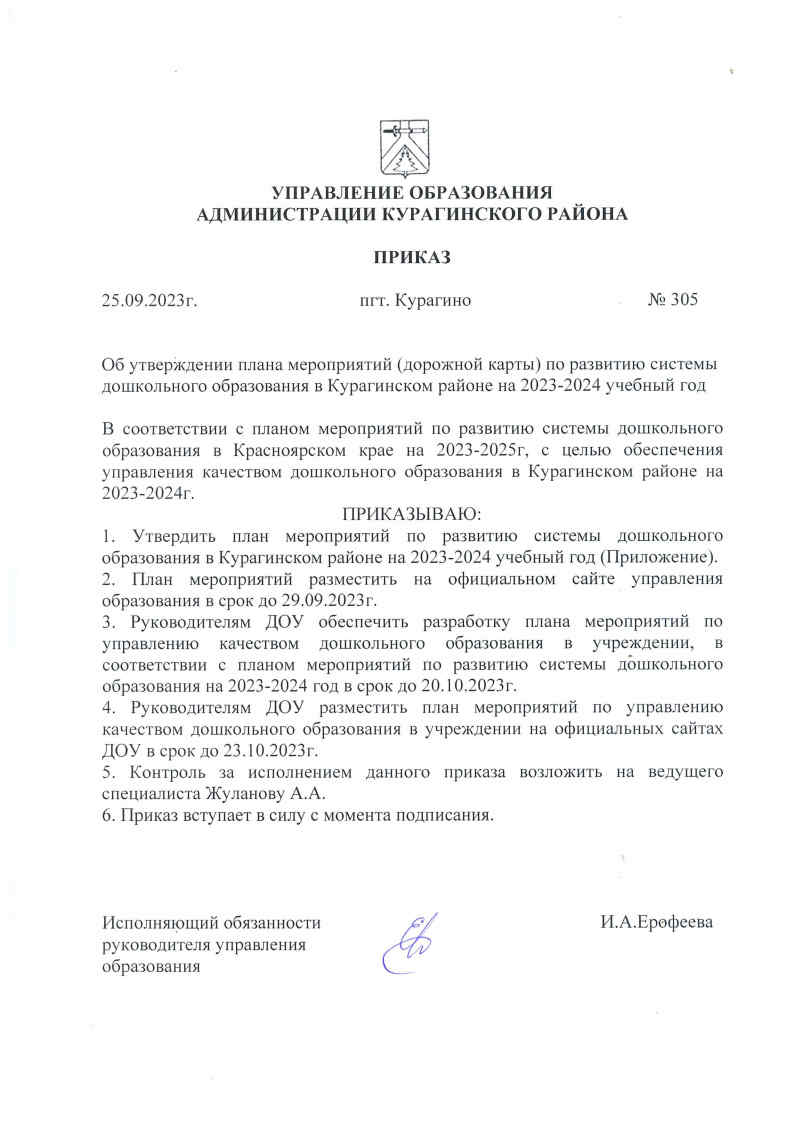 ПриложениеК Приказу отдела управления образованияОт 25.09.2023г № 305План мер и мероприятий (дорожная карта) по развитию системы дошкольного образования в Курагинском районе на 2023-2024 годМуниципальный план мероприятий по развитию системы дошкольного образования на 2023-2024 год (далее - план мероприятий) является одним из управленческих механизмов управления качеством дошкольного образования для планирования и совершенствования качества дошкольного образования. Муниципальный план составлен в соответствии с региональной концепцией управления качеством образования в Красноярском крае и комплексом региональных мер по направлению «Система мониторинга качества дошкольного образования», концепцией развития дошкольного образования в Красноярском крае на период до 2025 года. В муниципальный план включены мероприятия, направленные на решение следующих задач: - обеспечение доступности дошкольного образования; - обновление содержания образовательных программ дошкольного образования в рамках реализации ФОП ДО;- организация научно - методического сопровождения педагогов ДОО; - совершенствование профессионально- педагогических компетенций педагогов дошкольного образования; - выявление, презентация лучших педагогических практик. Система дошкольного образования Курагинского района объединяет 24 образовательные организации. Из них функционируют 17 дошкольных образовательных организаций и 7 школ с дошкольными группами. 23 дошкольных образовательных учреждений реализуют основную образовательную программу дошкольного образования, и одно учреждение осуществляет присмотр и уход. Всего функционируют 113 групп. Наполняемость групп в организациях, осуществляющих образовательную деятельность по образовательным программам дошкольного образования, присмотр и уход за детьми в группах составляет – 75%.Численность детей, охваченных услугами дошкольного образования в Курагинском районе на протяжении последних трёх лет неуклонно снижается. В учреждениях дошкольного образования на 01.01.2023 года воспитывается 1 821 воспитанников. Используемые сокращения:ДОО – дошкольная образовательная организацияДОУ – дошкольное образовательное учреждениеКК ИПК – краевое государственное автономное учреждение дополнительного профессионального образования «Красноярский краевой институт повышения квалификации и профессиональной переподготовки работников образования»МКДО – мониторинг качества дошкольного образованияМО КК – министерство образования Красноярского краяОВЗ – ограниченные возможности здоровьяОП ДО – образовательная программа дошкольного образованияФОП ДО – федеральная образовательная программа дошкольного образованияФАОП ДО – федеральная адаптированная образовательная программа дошкольного образованияГодКоличество воспитанников, посещающих ДОО2020-2021г.2 166 чел2021-2022г.1 994 чел.2022-2023г.1 821 чел.№ п/пМероприятияСроки проведенияОжидаемый результатОтветственные исполнители1.Управление реализацией плана мероприятий1.Управление реализацией плана мероприятий1.Управление реализацией плана мероприятий1.Управление реализацией плана мероприятий1.Управление реализацией плана мероприятий1.1.Разработка плана мероприятий по развитию системы дошкольного образования на 2023-2024 учебный год в Курагинском районеАвгуст 2023Разработан план мероприятий по развитию системы дошкольного образования в Курагинском районеУправление образования 1.2.Обсуждение плана мероприятий по развитию системы дошкольного образования на 2023-2024 учебный год в Курагинском районе на августовском педагогическом совете. Определение задач на 2023-2024 учебный годАвгуст 2023Утвержден план мероприятий по развитию системы дошкольного образования на 2023-2024 учебный год в Курагинском районе. Определены задачи на 2023-2024 учебный годУправление образования Курагинского районаРуководители ДОО1.3.Подведение итогов по реализации плана Декабрь 2023 Проведена необходимая корректировка плана мероприятий Управление образования Курагинского районаРуководители ДОО2. Обеспечение доступности дошкольного образования2. Обеспечение доступности дошкольного образования2. Обеспечение доступности дошкольного образования2. Обеспечение доступности дошкольного образования2. Обеспечение доступности дошкольного образования2.1.Функционирование автоматизированной информационной системы «Прием заявлений в учреждения дошкольного образования» (АИС)В течение всего периодаОбеспечено функционирование АИССпециалист УО2.2.Внедрение и развитие вариативных форм сопровождения семей, воспитывающих детей с ОВЗ, детей- инвалидов дошкольного возраста.В течение всего периода100% детей – инвалидов охвачены дошкольным образованием. 100% родителей (законных представителей) детей с ОВЗ, детей – инвалидов дошкольного возраста, обратившихся в консультационные пункты получили консультацииРуководители ДОО3. Обновление образовательных программ дошкольного образования3. Обновление образовательных программ дошкольного образования3. Обновление образовательных программ дошкольного образования3. Обновление образовательных программ дошкольного образования3. Обновление образовательных программ дошкольного образования3.1.Участие педагогических работников в семинарах «Разработка ОП ДО в соответствии с концепцией развития дошкольного образования ФОП ДО». Реализация Федеральной образовательной программы и Федеральной адаптированной программы в дошкольных организациях. Август-май 100% педагогических работников дошкольных учреждений прошли курсы повышения квалификации по ФООП. С 1 сентября во всех дошкольных учреждениях Курагинского района реализуется ОП ДОУ в соответствии с ФГОС и ФОП. ОП ДО выставлены на официальные сайты учреждений.Руководители ДОО3.2.Разработка и внедрение рабочих программ воспитания детей дошкольного возраста в соответствии с ФОПАвгуст - сентябрьВ дошкольных учреждениях разработаны и реализуются программы воспитанияРуководители ДОО3.3.Промежуточный мониторинг апробации Федеральной образовательной программыДекабрь 100% дошкольных организаций реализуют образовательную деятельность на основе ФОП. У всех дошкольных организациях имеются разработанная документация в соответствии с ФГОС и ФОП.Министерство образования Красноярского края3.4.Организация и проведение муниципальной экспертизы ОП ДО, подготовка заключений и рекомендаций по итогам муниципальной экспертизы2023-2024 учебный год100% дошкольных организаций успешно прошли муниципальную экспертизу и получили рекомендации. Специалисты управления образования3.5.Мониторинг «Оценка качества инклюзивного образования в ДОО»Октябрь-ноябрь90% дошкольных организаций успешно прошли мониторинг.МО КК3.6.Организация просветительской деятельности для родителей (законных представителей) по здоровьесберегающей деятельности В течение учебного годаПедагогические работники провели мероприятия, направленные на формирование ЗОЖ. Информационно-просветительская деятельность проведена для родителей. Руководители ДОО4. Повышение квалификации педагогов в ДОУ4. Повышение квалификации педагогов в ДОУ4. Повышение квалификации педагогов в ДОУ4. Повышение квалификации педагогов в ДОУ4. Повышение квалификации педагогов в ДОУ4.1.Повышение квалификации с использованием дистанционных технологий по развитию дошкольного образованияВ течение учебного года60% педагогических работников прошли курсы повышения квалификацииРуководители ДОО, специалисты управления образования4.2.Участие педагогов ДОУ в цикле семинаров «Дошкольное образование Красноярья: калейдоскоп образовательных практик»В течении годаПедагоги ДОО Курагинского района приняли участие в семинарахРуководители ДОО, специалисты управления образования4.3.Прохождение курсов повышения квалификаций по плану  г.КрасноярскВ течение года Педагоги ДОУ прошли курсы повышения квалификации в соответствии с Концепцией развития дошкольного образования Красноярского краяРуководители ДОО4.4.Повышение квалификации «Техническое образование детей дошкольного возраста»По плану КК ИПК 2023 -2025 годыОформлена заявка на курсы. Обучено педагоги ДООРуководители ДОО5.Научно-методическое сопровождение педагогов5.Научно-методическое сопровождение педагогов5.Научно-методическое сопровождение педагогов5.Научно-методическое сопровождение педагогов5.Научно-методическое сопровождение педагогов5.1.Участие педагогов ДОУ в серии практических мастер-классов КК ИПК В течение учебного годаПедагоги приняли участие в практических мастер-классах Руководители ДОО, специалисты управления образования5.2.Участие специалистов ОО и управленческих команд ДОУ в вебинарах КК ИПК по актуальным вопросам управления качеством дошкольного образованияВ течение учебного года Специалистов ОО и управленческие команды приняли участие в вебинарах Руководители ДОУ, специалист управления образования5.3.Проведение мониторинга качества дошкольного образования (МКДО)По плануПроведен мониторинг качества дошкольного образования (МКДО)Специалисты управления образования, руководители ДОУ6.Выявление, презентация лучших педагогических практик6.Выявление, презентация лучших педагогических практик6.Выявление, презентация лучших педагогических практик6.Выявление, презентация лучших педагогических практик6.Выявление, презентация лучших педагогических практик6.1.Участие руководителей ДОУ в краевом педагогическом совете по дошкольному образованию Ежегодно (август)Руководители ДОУ приняли участие в работе площадок на краевом педагогическом советеРуководители ДОУ, специалист управления образования6.2.Участие руководителей и педагогических работников в Августовской конференции Ежегодно (август)Руководители ДОУ и педагогические работники  приняли участие Августовской конференцииРуководители ДОУ, специалист управления образования6.3.Проведение профессионального конкурса «Воспитатель года Курагинского района»Ежегодно (февраль-март)Педагоги ДОУ приняли участие в конкурсе профессионального мастерства «Воспитатель года Курагинского района». Победитель конкурса принимает участие в конкурсе профессионального мастерства «Воспитатель года Красноярского края»Специалисты управления образования, руководители ДОУ